TEILÜBERARBEITUNG DER PRÜFUNGSRICHTLINIEN FÜR TOMATENUNTERLAGENerstellt von Sachverständigen aus den NiederlandenHaftungsausschluss:  dieses Dokument gibt nicht die Grundsätze oder eine Anleitung der UPOV wieder	Zweck dieses Dokuments ist es, einen Vorschlag für eine Teilüberarbeitung der Prüfungsrichtlinien für Tomatenunterlagen (Dokument TG/294/1 Corr. Rev. 2) vorzulegen.	Die TWV prüfte auf ihrer dreiundfünfzigsten Tagung vom 20. bis 24. Mai in Seoul, Republik Korea, einen Vorschlag für eine Teilüberarbeitung der Prüfungsrichtlinien für Tomatenunterlagen auf Grundlage der Dokumente TG/294/1 Corr. Rev. 2 und TWV/53/7 „Partial revision of the Test Guidelines for Tomato Rootstocks“ und schlug die folgenden Änderungen vor (vergleiche Dokument TWV/53/14 Rev. „Revised Report“, Absatz 95):Änderung der Bezeichnung der Pathotypen der Merkmale 24.1, 24.2 und 24.3 „Resistenz gegen Fusarium oxysporum f. sp. lycopersici (Fol)“;Änderung der Erläuterung Zu 24 in Kapitel 8.2 „Erläuterungen zu einzelnen Merkmalen“;Änderung der Beispielssorten von Merkmal 28 „Resistenz gegen Pyrenochaeta lycopersici (Pl)“;Änderung der Erläuterung Zu 28 in Kapitel 8.2 „Erläuterungen zu einzelnen Merkmalen“	Die vorgeschlagenen Änderungen werden ab Seite 2 durch Hervorheben und Unterstreichen (Einfügungen) und Durchstreichen (Streichungen) angegeben.	Die TWV vereinbarte ferner, daß die nachfolgenden E-Mail-Adressen zum Beziehen des Inokulums mit allen Erläuterungen zur Krankheitsresistenz in den Prüfungsrichtlinien für Tomatenunterlagen in der endgültigen angenommenen Fassung dieser Teilüberarbeitung der Prüfungsrichtlinien für Tomatenunterlagen wie folgt aktualisiert werden sollten (vergleiche Dokument TWV/53/14 Rev. „Revised Report“, Absatz 96):Geves: matref@geves.frNaktuinbouw: resistentie@naktuinbouw.nlINIA: resistencias@inia.spVorschlag zur Änderung der Bezeichnung der Pathotypen der Merkmale 24.1, 24.2 und 24.3 „Resistenz gegen Fusarium oxysporum f. sp. lycopersici (Fol)“Derzeitiger WortlautVorgeschlagener neuer WortlautVorschlag zur Änderung der Erläuterung Zu 24 in Kapitel 8.2 „Erläuterungen zu einzelnen Merkmalen“Derzeitiger WortlautZu 24:  Resistenz gegen Fusarium oxysporum f. sp. lycopersici (Fol)1. Pathogen 	Fusarium oxysporum f. sp. lycopersici 3. Wirtsarten	Solanum lycopersicum 4. Quelle des Inokulums	Naktuinbouw (NL) und GEVES (FR)5. Isolat	Pathotyp 0 (ex 1) (z.B. Stämme Orange 71 oder PRI 20698 oder Fol 071 1 (ex 2) (z.B. Stämme 4152 oder PRI40698 oder RAF 70 und 2 (ex 3) Einzelne Stämme können hinsichtlich der Pathogenität abweichen  6. Feststellung der Isolatidentität	Verwendung von Vergleichssorten (vergleiche 9.3)7. Feststellung der Pathogenität	an anfälligen Tomatensorten8. Vermehrung des Inokulums8.1 Vermehrungsmedium 	Kartoffeldextrose-Agar, Medium „S“ nach Messiaen8.4 Inokulationsmedium 	Wasser, um die Agarplatten abzuschaben oder Czapek-Dox-Kulturmedien (7 Tage alte belüftete Kultur)8.6 Ernte des Inokulums	durch doppeltes Musselintuch filtern8.7 Prüfung des geernteten Inokulums	Sporenzählung; anpassen an 106 pro ml8.8 Haltbarkeit/Lebensfähigkeit des Inokulums 	4-8 Std. kühl stellen, um Keimen der Sporen zu verhindern9. Prüfungsanlage9.1 Anzahl der Pflanzen pro Genotyp	mind. 20 Pflanzen9.2 Anzahl der Wiederholungen	1 Wiederholung9.3 Kontrollsorten für die Prüfung mit Pathotyp 0 (ex 1)	Anfällig	(Solanum lycopersicum) Marmande, Marmande verte, ResalNur für Pathotyp 0 resistent	(Solanum lycopersicum) Marporum, Larissa, „Marporum x Marmande verte“, Marsol, AnabelResistent für Pathotyp 0 und 1	(Solanum lycopersicum) Motelle, Gourmet, MohawkKontrollsorten für die Prüfung mit Pathotyp 1 (ex 2)Anfällig	(Solanum lycopersicum) Marmande verte, Cherry Belle, RomaNur für Pathotyp 0 resistent 	(Solanum lycopersicum) Marporum, RancoResistent für Pathotyp 0 und 1	(Solanum lycopersicum) Tradiro, OdiseaAnmerkung:	Ranco ist etwas weniger resistent als TradiroKontrollsorten für die Prüfung mit Pathotyp 2 (ex 3)Anfällig für Pathotyp 0, 1 und 2	EmperadorResistent für Pathotyp 0, 1 und 2	Colosus9.4 Gestaltung der Prüfung	>20 Pflanzen; z.B. 35 Samen für 24 Pflanzen, einschl. 2 Nullproben9.5 Prüfungseinrichtung	Gewächshaus oder klimatisierter Raum9.6 Temperatur	24-28°C (strenge Prüfung, mit mildem Isolat)20-24°C (weniger strenge Prüfung, mit starkem Isolat)9.7 Licht	12 Stunden pro Tag oder länger9.8 Jahreszeit	alle Jahreszeiten9.9 Besondere Maßnahmen	leicht saurer Torfboden ist optimal; Boden feucht, aber nicht zu naß halten10. Inokulation10.1 Vorbereitung des Inokulums 	belüftete Messiaen oder PDA oder Agar Medium S nach Messiaen oderCzapek-Dox-Kultur oder Abschaben der Platten10.2 Quantifizierung des Inokulums	Sporenzählung, anpassen an 106 Sporen pro ml, Geringere Konzentration für ein sehr aggressives Isolat10.3 Pflanzenstadium bei Inokulation	10-18 Std., Keimblatt bis 1. Blatt 10.4 Inokulationmethode	Wurzeln und Hypocotyle werden 5-15 Min. in Sporensuspension getaucht; Kürzen der Wurzeln optional10.7 Abschließende Erfassungen	14-21 Tage nach Inokulation11. Erfassungen11.1 Methode	visuell11.2 Erfassungsskala	Symptome: Wachstumsverzögerung, Welken, Vergilbung,Braunfärbung der Gefäße bis oberhalb Keimblatt11.3 Validierung der Prüfung ………………………………Die Bewertung der Sortenresistenz sollte mit den Ergebnissenresistenter und anfälliger Kontrollen kalibriert werden. 12. Auswertung der Testergebnisse im Vergleich mit Kontrollsorten	fehlend 	[1]	ausgeprägte Symptome 	vorhanden	[9]	schwache oder keine Symptome13. Kritische Kontrollpunkte		Die Prüfungsergebnisse können hinsichtlich des Inokulumdrucks aufgrund von Unterschieden bei Isolat, Sporenkonzentration, Bodenfeuchtigkeit und Temperatur leicht abweichen. Standards in der Nähe des Grenzbereichs R/S helfen, zwischen verschiedenen Labors zu vergleichen.Vorgeschlagener neuer WortlautZu 24:  Resistenz gegen Fusarium oxysporum f. sp. lycopersici (Fol)Vorschlag zur Änderung der Beispielssorten von Merkmal 28 „Resistenz gegen Pyrenochaeta lycopersici (Pl)“Derzeitiger WortlautVorgeschlagener neuer WortlautVorschlag zur Änderung der Erläuterung Zu 28 in Kapitel 8.2 „Erläuterungen zu einzelnen Merkmalen“Derzeitiger WortlautZu 28: Resistenz gegen Pyrenochaeta lycopersici (Pl)1. Pathogen		Pyrenochaeta lycopersici3. Wirtsarten		Solanum lycopersicum 4. Quelle des Inokulums		-5. Isolat		-7. Feststellung der Pathogenität		Biotest8. Vermehrung des Inokulums8.1 Vermehrungsmedium		V8 Agar8.2 Vermehrungsorte		anfällige Tomatesorte8.3 Pflanzenstadium bei Inokulation		Samen8.4 Inokulationsmedium		Mischung aus Erde, z.B. (70%), Sand (20%) und Inokulum 	(10.1) (10%) oder Erde vermischt mit erkrankten, in kleine 	Teile geschnittenen Wurzeln8.5 Inokulationsmethode		aussäen oder zur Fruchtreife auspflanzen8.6 Ernte des Inokulums		erkrankte Wurzeln werden nach 2-4 Monaten geerntet8.7 Prüfung des geernteten Inokulums		visuelle Kontrolle von Läsionen an den Wurzeln8.8 Haltbarkeit/Lebensfähigkeit des Inokulums		der Pilz wird nicht schnell absterben, kann aber seinePathogenität innerhalb von einer Woche nach Isolation auf einem Agarmedium verlieren9. Prüfungsanlage9.1 Anzahl der Pflanzen pro Genotyp		20 Pflanzen9.2 Anzahl der Wiederholungen 		1 Wiederholung9.3 KontrollsortenAnfällig 		Zaralto und (Solanum lycopersicum) Montfavet H 63.5Resistent		Emperador und (Solanum lycopersicum) Kyndia, 	Moboglan, Pyrella9.5 Prüfungseinrichtung		Gewächshaus oder Klimazelle9.6 Temperatur		Tag 24°C, Nacht 14°C9.7 Licht		12 h minimum	10. Inokulation10.1 Vorbereitung des Inokulums 		z.B. zweifach autoklavierte Mischung aus Erde mit        10 % Hafermehl z.B. Inkubation über 10-14 Tage bei 20°C, mit gelegentlichem, wiederholtem Wenden10.3 Pflanzenstadium bei Inokulation		6 Wochen10.4 Inokulationsmethode		Auspflanzen in Mischung aus Erde, Sand und Inokulum (8.4) oder Erde vermischt mit erkrankten, in kleine Teile geschnittenen Wurzeln oder natürlich infizierter Erde10.7 Abschließende Erfassungen		6-8 Wochen nach Auspflanzung (blühende Pflanze)11. Erfassungen11.1 Methode		visuell	11.2 Erfassungsskala		Symptome: braune Läsionen an Wurzeln11.3 Validierung der Prüfung 		Die Bewertung der Sortenresistenz sollte mit den Ergebnissen resistenter und anfälliger Kontrollsorten kalibriert werden12. Auswertung der Testergebnisse im Vergleich mit Kontrollsorten	fehlend	[1]	          Symptome	vorhanden	[9]	          keine Symptome13. Kritische Kontrollpunkte:Der Pilz verliert seine Pathogenität schnell nach Isolation auf einem Agarmedium. Das Isolat sollte auf lebenden Pflanzen am Leben erhalten werden.	Vorgeschlagener neuer WortlautZu 28: Resistenz gegen Pyrenochaeta lycopersici (Pl)[Ende des Dokuments]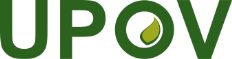 GInternationaler Verband zum Schutz von PflanzenzüchtungenTechnischer AusschussFünfundfünfzigste Tagung
Genf, 28. und 29. October 2019TC/55/23Original:  englischDate: 11. Oktober 2019
English
français
deutsch
españolExample Varieties
Exemples
Beispielssorten
Variedades ejemplo
Note/
Nota24. 

(+)VGResistance to  
Fusarium oxysporum f. sp. lycopersici (Fol)Résistance à Fusarium oxysporum f. sp. lycopersici (Fol)Resistenz gegen Fusarium oxysporum  f. sp. lycopersici (Fol)Resistencia a 
Fusarium oxysporum  f. sp. lycopersici (Fol)  24.1 
(*)VG– Race 0 (ex 1)– Pathotype 0 (ex 1)– Pathotyp 0 (ex 1)– Raza 0 (ex 1)QLabsentabsentefehlendausente1presentprésentevorhandenpresenteEmperador9  24.2 
(*)VG– Race 1 (ex 2)– Pathotype 1 (ex 2)– Pathotyp 1 (ex 2)– Raza 1 (ex 2)QLabsentabsentefehlendausente1presentprésentevorhandenpresenteEmperador9  24.3 
(*)VG– Race 2 (ex 3)– Pathotype 2 (ex 3)– Pathotyp 2 (ex 3)– Raza 2 (ex 3)QLabsentabsentefehlendausenteEmperador1presentprésentevorhandenpresenteColosus9
English
français
deutsch
españolExample Varieties
Exemples
Beispielssorten
Variedades ejemplo
Note/
Nota 24. 

(+)VGResistance to  
Fusarium oxysporum f. sp. lycopersici (Fol)Résistance à Fusarium oxysporum f. sp. lycopersici (Fol)Resistenz gegen Fusarium oxysporum f. sp. lycopersici (Fol)Resistencia a 
Fusarium oxysporum f. sp. lycopersici (Fol)   24.1 
(*)VG– Race 0 (ex 1) 0EU/1US– Pathotype 0 (ex 1) 0EU/1US– Pathotyp 0 (ex 1) 0EU/1US– Raza 0 (ex 1)
0EU/1USQLabsentabsentefehlendausente1presentprésentevorhandenpresenteEmperator9   24.2 
(*)VG– Race 1 (ex 2) 1EU/2US– Pathotype 1 (ex 2) 1EU/2US– Pathotyp 1 (ex 2) 1EU/2US– Raza 1 (ex 2) 
1EU/2USQLabsentabsentefehlendausente1presentprésentevorhandenpresenteEmperator9   24.3 
(*)VG– Race 2 (ex 3) 2EU/3US– Pathotype 2 (ex 3) 2EU/3US– Pathotyp 2 (ex 3) 2EU/3US– Raza 2 (ex 3)
2EU/3USQLabsentabsentefehlendausenteEmperator1presentprésentevorhandenpresenteColosus91.PathogenFusarium oxysporum f. sp. lycopersici3.WirtsartenSolanum lycopersicum4.Quelle des InokulumsNaktuinbouw (NL), GEVES (FR) oder INIA (ES)5.IsolatPathotyp 0 (ex 1)0EU/1US (z.B. Stämme Orange 71 oder PRI 20698 oder Fol 071) Pathotyp 1 (ex 2)1EU/2US (z.B. Stämme 4152 oder PRI40698 oder RAF 70)Pathotyp 2 (ex 3)2EU/3US (z.B. Stamm Fol029)einzelne Stämme können in Pathogenität abweichen 6.Feststellung der IsolatidentitätVerwendung Vergleichssorten (vergleiche 9.3)7.Feststellung der Pathogenitätan anfälligen Tomatensorten8.Vermehrung des Inokulums8.1VermehrungsmediumKartoffeldextrose-Agar, Medium „S“ nach Messiaen8.4InokulationsmediumWasser, um die Agarplatten abzuschaben oder Czapek-Dox-Kulturmedien (7 Tage alte belüftete Kultur)8.6Ernte des Inokulumsdurch doppeltes Musselintuch filtern8.7Prüfung des geernteten InokulumsSporenzählung; anpassen an 106 pro ml8.8Haltbarkeit/Lebensfähigkeit des Inokulums4-8 Std., kühl stellen, um Keimen der Sporen zu verhindern9.Prüfungsanlage9.1Anzahl der Pflanzen pro Genotypmind. 20 Pflanzen9.2Anzahl der Wiederholungen1 Wiederholung9.3.1Kontrollsorten für die Prüfung mit Pathotyp 0 (ex 1)0EU/1US Anfällig(Solanum lycopersicum) Marmande, Marmande verte, ResalNur für Pathotyp 0 resistentEmperador, Colosus und (Solanum lycopersicum) „Marporum x Marmande verte“, Marsol, Anabel, Motelle, Gourmet, Mohawk, Ranco, TradiroResistent für Pathotyp 0 und 1(Solanum lycopersicum) Motelle, Gourmet, Mohawk9.3.2Kontrollsorten für die Prüfung mit Pathotyp 1 (ex 2)1EU/2US Anfällig(Solanum lycopersicum) Marmande verte, Cherry Belle, Roma, Marporum, RancoNur für Pathotyp 0 resistent(Solanum lycopersicum) Marporum, RancoResistent für Pathotyp 0 und 1Emperador, Colosus und (Solanum lycopersicum) Tradiro, Odisea, „Motelle x Marmande verte“, Motelle9.3.3Kontrollsorten für die Prüfung mit Pathotyp 2 (ex 3)2EU/3USAnfällig für Pathotyp 0, 1 und 2Emperador und (Solanum lycopersicum) Marmande verte, Motelle, MarporumResistent für Pathotyp 0, 1 und 2Colosus und (Solanum lycopersicum) Tributes, Murdoch, „Marmande verte x Florida“9.4Gestaltung der Prüfung>20 Pflanzen; z.B. 35 Samen für 24 Pflanzen, einschl. 2 Nullproben9.5PrüfungseinrichtungGewächshaus oder klimatisierter Raum9.6Temperatur24-28°C (strenge Prüfung, mit mildem Isolat)20-24°C (weniger strenge Prüfung, mit starkem Isolat)9.7Licht12 Stunden pro Tag oder länger9.8Jahreszeitalle Jahreszeiten9.9Besondere Maßnahmenleicht sauer Torfboden ist optimal; Boden feucht, aber nicht zu naß halten10.Inokulation10.1Vorbereitung des Inokulumsbelüftete Messiaen oder PDA oder Agar Medium S nach Messiaen oder Czapek-Dox-Kultur oder Abschaben der Platten10.2Quantifizierung des InokulumsSporenzählung, anpassen an 106 Sporen pro ml, geringere Konzentration für ein sehr aggressives Isolat10.3Pflanzenstadium bei Inokulation10-18 Tage, Keimblatt bis 1. Blatt10.4InokulationsmethodeWurzeln und Hypocotyle werden 5-15 Min. in Sporensuspension getaucht; Kürzen der Wurzeln optional10.7Abschließende Erfassungen14-21 Tage nach Inokulation11.Erfassungen11.1Methodevisuell11.2ErfassungsskalaSymptome: Wachstumsverzögerung, Welken, Vergilbung,Braunfärbung der Gefäße bis oberhalb Keimblatt11.3Validierung der PrüfungDie Bewertung der Sortenresistenz sollte mit den Ergebnissen resistenter und anfälliger Kontrollen kalibriert werden. 12.Auswertung der Testergebnisse im Vergleich mit Kontrollsortenfehlend                             [1]ausgeprägte Symptomevorhanden                        [9]schwache oder keine Symptome13.Kritische KontrollpunkteDie Prüfungsergebnisse können hinsichtlich des Inokulumdrucks aufgrund von Unterschieden bei Isolat, Sporenkonzentration, Bodenfeuchtigkeit und Temperatur leicht abweichen.
English
français
deutsch
españolExample Varieties
Exemples
Beispielssorten
Variedades ejemplo
Note/
Nota28.

(+)VGResistance to Pyrenochaeta lycopersici (Pl)Résistance au Pyrenochaeta lycopersici (Pl)Resistenz gegen Pyrenochaeta lycopersici (Pl)Resistencia a Pyrenochaeta lycopersici (Pl)QLabsentabsentefehlendAusenteZaralto1presentprésentevorhandenPresenteEmperador9
English
français
deutsch
españolExample Varieties
Exemples
Beispielssorten
Variedades ejemplo
Note/
Nota28.

(+)VGResistance to Pyrenochaeta lycopersici (Pl)Résistance au Pyrenochaeta lycopersici (Pl)Resistenz gegen Pyrenochaeta lycopersici (Pl)Resistencia a Pyrenochaeta lycopersici (Pl)QLabsentabsentefehlendausenteZaralto1presentprésentevorhandenpresenteEmperador91.PathogenPyrenochaeta lycopersici2.QuarantänestatusNein3.WirtsartenSolanum lycopersicum4.Quelle des InokulumsGEVES (FR)5.Isolatz.B. Stamm Pl 216.Feststellung der Isolatidentitätan anfälligen Pflanzen8.Vermehrung des Inokulums8.1VermehrungsmediumMessiaen Agar oder synthetisches Meduim8.4Inokulationsmediumautoklaviertes Getreide (z.B. Gerste)8.5InokulationsmethodeMischung aus kontaminiertem Getreide (z.B. 1 kg) mit Inokulum (z.B. Medium aus 2 Petri Schalen mit Myzelium)8.6Ernte des Inokulumsnach 3 Wochen9.Prüfungsanlage9.1Anzahl der Pflanzen pro Genotypmindestens 209.2Anzahl der Wiederholungen1 Wiederholung9.3KontrollsortenAnfällig: (Solanum lycopersicum) Marmande verteResistent: Emperador und (Solanum lycopersicum) Garance9.4Gestaltung der PrüfungZu nicht inokulierte Pflanzen hinzufügen9.5PrüfungseinrichtungGewächshaus oder klimatisierter Raum9.6Temperatur20°C9.7Lichtmindestens 12h10.Inokulation10.1Vorbereitung des InokulumsVereinheitlichen des kontaminierten Getreides10.2Quantifizierung des Inokulums-10.3Pflanzenstadium bei InokulationStadium 3-4 Blatt10.4InokulationsmethodeAuspflanzung von Jungpflanzen in einer Mischung aus Erde (z.B. 3750 ml Erde mit 750 ml Inokulum)10.7Abschließende Erfassungen40 Tage nach Inokulation11.Erfassungen11.1Methodevisuell11.2ErfassungsskalaKlasse 0: keine nekrotische Läsionen an WurzelnKlasse 1: einige kleine und farblose nekrotische LäsionenKlasse 2: einige deutlich sichtbare braune nekrotische Läsionen der SprossachseKlasse 3: mehrere deutlich sichtbare braune nekrotische Läsionen (mehr als die Hälfte der Fläche der Sprossachse)Klasse 4: totale Nekrose oder Vernichtung der Sprossachse11.3Validierung der PrüfungDie Bewertung der Sortenresistenz sollte mit den Ergebnissen resistenter und anfälliger Kontrollsorten kalibriert werden.12.Auswertung der Daten hinsichtlich der UPOV-AusprägungsstufenJede Sorte, die im Resistenzgrad als gleichwertig oder höher als Garance beurteilt wird, wird als resistent beurteilt.Klassen 0, 1 und 2 werden allgemein als resistent beurteilt – Note 9Klassen 3 und 4 werden allgemein als anfällig beurteilt – Note 1